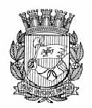 Publicado no D.O.C. São Paulo, 028, Ano 62 Quinta-feira.09 de Fevereiro de 2017Gabinete do Prefeito, Pág.01PORTARIA 38, DE 8 DE FEVEREIRO DE 2017JOÃO DORIA, Prefeito do Município de São Paulo, usandodas atribuições que lhe são conferidas por lei,RESOLVE:Designar o senhor AFFONSO EMILIO DE ALENCASTROMASSOT, RF 838.375.8, para, no período de 12 a 18 de fevereirode 2017, substituir o senhor JULIO SERSON, RF 838.369.3, nocargo de Secretário Municipal, referência SM, da SecretariaMunicipal de Relações Internacionais, em virtude de seu afastamentopara empreender viagem às cidades de Dubai – EmiradosÁrabes e Doha – Catar, com a finalidade de participar do“5th Cycle of the World Government Summit”.PREFEITURA DO MUNICÍPIO DE SÃO PAULO, aos 8 de fevereirode 2017, 464º da fundação de São Paulo.JOÃO DORIA, Prefeito.Secretarias, Pág.06TRABALHO EEMPREENDEDORISMOGABINETE DO SECRETÁRIOSISTEMA MUNICIPAL DE PROCESSOS - SIMPROCDESPACHOS: LISTA 2017-2-026COORDENADORIA DE SEGURANCA ALIMENTAR E NUTRICIONALENDERECO: .PROCESSOS DA UNIDADE SDTE/COSAN/FEIRA/SUP2017-0.015.783-0 DOMINGOS JOSE DOS SANTOSDEFERIDOCOM FUNDAMENTO NO ART. 25, INC. II DO DEC.48.172/07, RESSALVADA A COBRANCA DE EVENTUAIS DEBITOSEXISTENTES, AUTORIZADA A BAIXA TOTAL DA MATRICULA006.327-01-0, A PARTIR DE 27.01.20172017-0.017.163-8 JOAO PEDRO BRANDAO DUARTEDEFERIDOAUTORIZADA A EXPEDICAO DE MATRICULA INICIAL, GRUPODE COMERCIO 01.00, METRAGEM 04X02, NA(S) FEIRA(S)1005-7-MO E 7139-0-PJ2017-0.018.856-5 EURIDES PEREIRA COSTADEFERIDOCOM FUNDAMENTO NO ART. 25, INC. II DO DEC.48.172/07, RESSALVADA A COBRANCA DE EVENTUAIS DEBITOSEXISTENTES, AUTORIZADA A BAIXA NA(S) FEIRA(S) 5024-5-MG,NA MATRICULA 013.945-01-7.2017-0.019.103-5 KISAYOSHI ISHIYDEFERIDOCOM FUNDAMENTO NO ART. 25, INC. II DO DEC.48.172/07, RESSALVADA A COBRANCA DE EVENTUAIS DEBITOSEXISTENTES, AUTORIZADA A BAIXA NA(S) FEIRA(S)3085-6-CS,6002-0-SE E 7021-1-ST, NA MATRICULA 001.743-02-32017-0.019.123-0 TEREZINHA DOS SANTOS MATOSDEFERIDOAUTORIZADA A INCLUSAO DA(S) FEIRA(S) 3000-7-AF, METRAGEM 02X02, GRUPO DE COMERCIO 24-01, BEMCOMO, A BAIXA N(S) FEIRA(S) 5186-1-AF, NA MATRICULA044.410-01-8, COM FUNDAMENTO NO ART. 25, INC. II DO DEC.48.172/07,RESSALVADA A COBRANCA DE EVENTUAIS DEBITOSEXISTENTES,2017-0.019.163-9 ASSOCIACAO DOS PRODUTORESORGANICOS DE SAO MATEUSDEFERIDOAUTORIZADA A INCLUSAO DA(S) FEIRA(S) 3000-7-AF, METRAGEM04X02, GRUPO DE COMERCIO 24-01, NA MATRICULA020.876-01-72017-0.019.662-2 COMERCIO DE FRUTAS FRESCASDELDUCA & OLIVEIRA LTDADEFERIDOAUTORIZADA A EXPEDICAO DE MATRICULA INICIAL,GRUPO DE COMERCIO 04-00, METRAGEM - , NA(S) FEIRA(S)1192-4-SE(04X02), 4135-1-SE (04X02), 5186-1-AF(08X02),6380-0-PJ (10X02) E 7153-6-MO (04X02) COM INCLUSAO DOPREPOSTO ISABELLA FRANCES LEME DA SILVA.